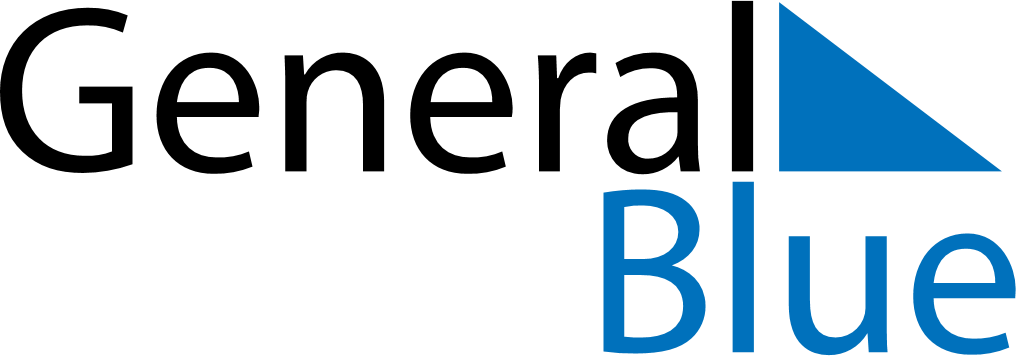 Weekly CalendarSeptember 22, 2019 - September 28, 2019Weekly CalendarSeptember 22, 2019 - September 28, 2019Weekly CalendarSeptember 22, 2019 - September 28, 2019Weekly CalendarSeptember 22, 2019 - September 28, 2019Weekly CalendarSeptember 22, 2019 - September 28, 2019Weekly CalendarSeptember 22, 2019 - September 28, 2019SUNDAYSep 22MONDAYSep 23TUESDAYSep 24WEDNESDAYSep 25THURSDAYSep 26FRIDAYSep 27SATURDAYSep 28